ΕΝΤΥΠΟ ΟΙΚΟΝΟΜΙΚΗΣ ΠΡΟΣΦΟΡΑΣΤου/της . . . . . . . . . . . . . . . . . . . . . . . . . . . . . . . . . . . . . . . . . . . . . . . . . . . . . . . . . . . . . . .  . . . . . . . . . ΑΦΜ . . . . . . . . . . . . . . . . . .  οδός . . . . . . . . . . . . . . . . . . αριθμ. . . . . . . . Αριθμ. Τηλ . . . . . . . . ., Οι τιμές της παρούσης προσφοράς αφορούν την «Χαρτιού Α4 για τα σχολεία του Δήμου κεντρικής Κέρκυρας και Διαποντίων Νήσων» σύμφωνα με την πρόσκληση και την τεχνική μελέτη. Το χαρτί εξοπλισμός θα παραδοθεί στα σχολεία όπως περιγράφονται στην πρόσκληση σε έως και 3 δόσεις εντός της σχολικής χρονιάς 2020-2021 (Νοέμβριος 2020 έως και Ιούνιος 2021). Η Σύμβαση θα υπογραφεί με τον Πρόεδρο της Σχολικής Επιτροπής και η πληρωμή θα γίνει από το εκάστοτε σχολείο με την επίδειξη αντίστοιχου τιμολογίου.(προσθέστε γραμμές αν χρειαστεί)………………………………………………………                                                                                                            Κέρκυρα  . . . . . . . . . . . . . . . . . . 									Ο Προσφέρων(Ονοματεπώνυμο Εκπροσώπου Επιχείρησης και σφραγίδα Επιχείρησης)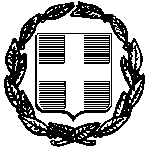 ΕΛΛΗΝΙΚΗ ΔΗΜΟΚΡΑΤΙΑ                                       ΝΟΜΟΣ ΚΕΡΚΥΡΑΣΣΧΟΛΙΚΗ ΕΠΙΤΡΟΠΗ                                                                                     ΔΕΥΤΕΡΟΒΑΘΜΙΑΣ ΕΚΠΑΙΔΕΥΣΗΣ                               ΔΗΜΟΥ ΚΕΝΤΡΙΚΗΣ  ΚΕΡΚΥΡΑΣ                   ΚΑΙ ΔΙΑΠΟΝΤΙΩΝ ΝΗΣΩΝ                                        «Προμήθεια Χαρτιού Α4 για τα σχολεία του Δήμου κεντρικής Κέρκυρας και Διαποντίων Νήσων»Α/ΑΕίδοςΜονάδα μέτρησηςΠοσότητα Αρχική Τιμή Μονάδας   Χωρίς ΦΠΑΠροσφερόμενη Τιμή Μονάδας Χωρίς ΦΠΑΣυνολική Αξία Χωρίς ΦΠΑ1.2.3.4.ΣΥΝΟΛΙΚΕΣ ΤΙΜΕΣ ΧΩΡΙΣ ΦΠΑΣΥΝΟΛΙΚΕΣ ΤΙΜΕΣ ΧΩΡΙΣ ΦΠΑΣΥΝΟΛΙΚΕΣ ΤΙΜΕΣ ΧΩΡΙΣ ΦΠΑΣΥΝΟΛΙΚΕΣ ΤΙΜΕΣ ΧΩΡΙΣ ΦΠΑΦΠΑ 24%ΦΠΑ 24%ΦΠΑ 24%ΦΠΑ 24%ΣΥΝΟΛΙΚΕΣ ΤΙΜΕΣ ΜΕ ΦΠΑΣΥΝΟΛΙΚΕΣ ΤΙΜΕΣ ΜΕ ΦΠΑΣΥΝΟΛΙΚΕΣ ΤΙΜΕΣ ΜΕ ΦΠΑΣΥΝΟΛΙΚΕΣ ΤΙΜΕΣ ΜΕ ΦΠΑ